Federal Communications Commission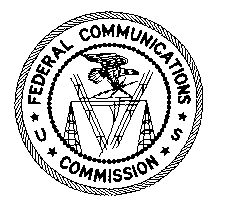 Wireless Telecommunications BureauCompetition and Infrastructure Policy Division445 12th Street, SWWashington, DC  20554June 16, 2016VIA FIRST CLASS MAIL AND EMAILMr. Tim RomanskiSierra Tower Partners, LLC15739 ChurchillSouthgate, MI 48195Re: 	VIOLATION OF FCC ENVIRONMENTAL RULES 
Dear Mr. Romanski:This letter pertains to our findings that Sierra Tower Partners, LLC (Sierra) failed to comply with the Commission’s regulations implementing the National Environmental Policy Act of 1969 (NEPA) and other federal environmental statutes, related regulations pertaining to the Antenna Structure Registration (ASR) system, and its regulation requiring truthful and accurate statements.  The Wireless Telecommunications Bureau has determined that Sierra violated Sections 1.17 1.1307, 1.1311, and 17.4 of the Commission’s rules by submitting an application to register a tower in Greenwell Springs, Louisiana, and certifying compliance with the Commission’s environmental regulations when it had not completed the required environmental review.  By this letter, we apprise Sierra Towers of the implications of failing to comply with Commission regulations in the future.Regulatory RequirementsUnder the Commission’s rules, an applicant must consider, prior to initiating construction or deployment, whether the facility it proposes to build or use may have a significant effect on the environment.  If so, the applicant must prepare an EA in accordance with the Commission’s rules.  Specifically, an applicant must prepare an EA and submit the EA with its application if the proposed facility meets any of several criteria specified in the Commission’s rules – including construction in a floodplain – and it may not begin construction until the Commission’s environmental processing is completed.  The Commission’s ASR rules also place a separate obligation to submit an EA with the ASR application if an EA is required under the Commission’s environmental rules. Section 1.1307(a)(4) of the rules requires applicants to consider, prior to initiating construction or deployment, whether their proposed facilities would affect properties listed or eligible for listing in the National Register of Historic Places.  In considering effects on these properties, Section 1.1307(a)(4) requires applicants to follow the prescribed procedures set forth in the rules of the Advisory Council on Historic Preservation (Advisory Council), as modified by the Nationwide Programmatic Agreement for the Collocation of Wireless Antennas (Collocation Agreement) and the Nationwide Programmatic Agreement Regarding the Section 106 National Historic Preservation Act Review Process (NPA).  These agreements tailor and streamline the review and consultation procedures routinely required by the National Historic Preservation Act of 1966 (NHPA) and the implementing regulations issued by the Advisory Council. Sierra’s Conduct Sierra has failed to comply with the Commission’s environmental and ASR regulations.  Specifically, Sierra incorrectly certified on its completed ASR application that the Greenwell Springs tower would not have a significant environmental impact, even though (1) the tower would be built in a floodplain and Sierra had not submitted an EA for the Commission’s review and processing, and (2) Sierra had not completed other aspects of the required environmental and historic preservation review.On January 31, 2014, Sierra submitted an ASR application via FCC Form 854 for a proposed site in Greenwell Springs, Louisiana.  In connection with that application, Sierra certified that it had completed an environmental review, that the tower did not require an EA under Section 1.1307, and that the project would not have a significant environmental impact.  On March 21, 2014, based on Sierra’s certification, the Wireless Telecommunications Bureau (Bureau) granted its application and issued a registration.On July 3, 2014, Sierra submitted, with no explanation and without any reference to the earlier application that had already been granted, another application for registration for the same tower.  With this application, Sierra submitted an EA showing that the tower would be located in a floodplain.  In addition, documentation attached to the EA demonstrates that Sierra had not completed other aspects of the environmental and historic preservation review prior to certifying in its initial application that the tower would not have a significant environmental impact.  After initially issuing a Finding of No Significant Impact (FONSI) and granting the second application, Bureau staff discovered the duplication and rescinded the FONSI, and returned the second application to pending status for investigation.  Ultimately, the Bureau canceled the initial registration, reinstated the FONSI, and granted the second application.  These facts demonstrate that in submitting its initial ASR application and certifying to no significant environmental impact, Sierra violated several of the Commission’s rules.  First, Sierra failed to submit an EA and certified that no EA was needed even though the tower was to be located in a floodplain, which necessitates an EA under Section 1.1307(c)(6).  In addition, at the time of this certification, Sierra had not completed the required review for several other potential significant environmental impacts, and therefore it could not have known whether an EA was required for these reasons.  For example, although Sierra certified to no significant environmental impact on March 23, 2014, the Louisiana State Historic Preservation Officer did not find that the tower would not have an adverse effect on historic properties until March 25, 2014, and Tribal Nations did not complete their review until May 14, 2014.  Similarly, the U.S. Fish and Wildlife Service did not provide its evaluation of impact on endangered species until after Sierra’s certification.  Under these facts, Sierra’s certification that the tower would have no significant environmental impacts constituted a material misstatement of fact without a reasonable basis for believing that the statement was correct and not misleading.Based on the information Sierra provided, we find that Sierra violated the Commission’s environmental and ASR regulations, as well as the regulation requiring truthful and accurate statements.  Future violations may result in additional action, including the imposition of monetary penalties, pursuant to the Wireless Telecommunications Bureau’s authority under 47 C.F.R. § 0.111(a)(11) or via referral to the Commission’s Enforcement Bureau.  Furthermore, Sierra’s conduct at issue in this letter may provide grounds for an upward adjustment in the amount of a penalty.  Please direct any questions regarding this letter to Erica Rosenberg (erica.rosenberg@fcc.gov, (202) 418-1343).					    Sincerely,     Jeffrey S. Steinberg     Deputy Chief     Competition and Infrastructure Policy Division     Wireless Telecommunications Bureaucc: Marjorie Spivak, Esq.Bennet & Bennet6124 MacArthur BoulevardBethesda, MD  20816